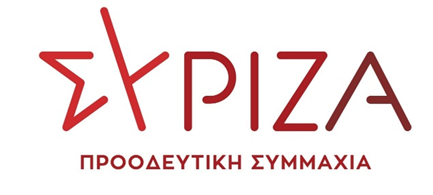 ΤΡΟΠΟΛΟΓΙΑ ΣΤΟ ΣΧΕΔΙΟ ΝΟΜΟΥ ΤΟΥ ΥΠΟΥΡΓΕΙΟΥΠΕΡΙΒΑΛΛΟΝΤΟΣ ΚΑΙ ΕΝΕΡΓΕΙΑΣ ΜΕ ΤΙΤΛΟ«Εκσυγχρονισμός της Χωροταξικής και Πολεοδομικής Νομοθεσίας»ΘΕΜΑ: «Τήρηση αρχών δημοσιότητας στις συνεδριάσεις της Συντονιστικής Επιτροπής Αντιμετώπισης Εκτάκτων Συμβάντων Δημόσιας Υγείας από Λοιμογόνους Παράγοντες»Α. ΑΙΤΙΟΛΟΓΙΚΗ ΕΚΘΕΣΗ Η τήρηση και η διεύρυνση των αρχών της δημοσιότητας σχετικά με τη λειτουργία και τις αποφάσεις της Συντονιστικής Επιτροπής Αντιμετώπισης Εκτάκτων Συμβάντων Δημόσιας Υγείας από Λοιμογόνους Παράγοντες, δηλαδή του συλλογικού οργάνου που έχει συγκροτηθεί με απόφαση του Υπουργού Υγείας και δρα στο πλαίσιο της αντιμετώπισης της έκτακτης κατάστασης της πανδημίας από τον κορωνοϊό (covid-19), θα παρέχει μεγαλύτερη δημοσιότητα και διάχυση στο κοινό των πορισμάτων, της επιστημονικής τεκμηρίωσης και των απόψεων των επιστημόνων, ενώ θα συμβάλλει στην διαυγή αποτύπωση της ανεξαρτησίας του ως άνω επιστημονικού φορέα, καθώς και στη βελτίωση του κοινοβουλευτικού έργου των κομμάτων, ως βασικού πυλώνα του δημοκρατικού πολιτεύματος. Β. ΤΡΟΠΟΛΟΓΙΑ-ΠΡΟΣΘΗΚΗΆρθρο ….1. Τα πρακτικά των εργασιών και των συνεδριάσεων της Συντονιστικής Επιτροπής Αντιμετώπισης Εκτάκτων Συμβάντων Δημόσιας Υγείας από Λοιμογόνους Παράγοντες, που έχει συγκροτηθεί και λειτουργεί στο Υπουργείο Υγείας, με την υπ’ αρ. πρωτ. Α1β/Γ.Π.οικ.11180 απόφαση της 20/02/2020 του Υπουργού Υγείας, όπως ισχύει, δυνάμει του άρθρου 8 παράγραφος 2 του νόμου 1579/1985, τηρούνται σύμφωνα με το άρθρο 15 του νόμου 2690/1999 και δημοσιεύονται υποχρεωτικά στον διαδικτυακό τόπο του Υπουργείου Υγείας, το αργότερο εντός πέντε εργάσιμων ημερών από την οικεία συνεδρίαση.2. Στο τέλος της παραγράφου 3 περίπτωση α) του άρθρου 22 του Προεδρικού Διατάγματος 121/2017 προστίθεται υποπερίπτωση 13 ως εξής:«13. Η δημοσίευση των πλήρων πρακτικών των συνεδριάσεων της Συντονιστικής Επιτροπής Αντιμετώπισης Εκτάκτων Συμβάντων Δημόσιας Υγείας από Λοιμογόνους Παράγοντες, υποχρεωτικά εντός αποκλειστικής προθεσμίας πέντε εργάσιμων ημερών από την πραγματοποίησή τους, στον διαδικτυακό τόπο του Υπουργείου Υγείας.».3. Το Υπουργείο Υγείας, στις περιπτώσεις που η χώρα έχει κηρυχθεί σε έκτακτη κατάσταση δημόσιας υγείας, ιδίως όταν αντιμετωπίζει κατάσταση πανδημίας, υποχρεούται, ακόμη και προ της δημοσιεύσεως στον διαδικτυακό του τόπο, να αποστέλλει στη Βουλή, προς ενημέρωση των κομμάτων, την αμέσως επόμενη εργάσιμη ημέρα μετά τη διενέργεια κάθε συνεδρίασης της Συντονιστικής Επιτροπής Αντιμετώπισης Εκτάκτων Συμβάντων Δημόσιας Υγείας από Λοιμογόνους Παράγοντες συνοπτικά πρακτικά για το θέμα, τις απόψεις και τις αποφάσεις που ελήφθησαν σε αυτή.4. Οι παραπάνω υποχρεώσεις δημοσιότητας των πρακτικών της Συντονιστικής Επιτροπής Αντιμετώπισης Εκτάκτων Συμβάντων Δημόσιας Υγείας από Λοιμογόνους Παράγοντες καταλαμβάνουν υποχρεωτικά και όσα έχουν ήδη συνταχθεί, τα οποία δημοσιεύονται στον διαδικτυακό τόπο του Υπουργείου Υγεία και αποστέλλονται στη Βουλή, προς ενημέρωση των κομμάτων, εντός προθεσμίας τριών ημερών από την έναρξη ισχύος της παρούσας διάταξης.Αθήνα, 2 Δεκεμβρίου 2020Οι προτείνοντες βουλευτέςΦάμελλος ΣωκράτηςΠέρκα ΠέτηΠολάκης ΠαύλοςΠούλου Παναγιού (Γιώτα)Γιαννούλης ΧρήστοςΚαφαντάρη ΧαράΚαλαματιανός Διονύσιος – ΧαράλαμποςΑποστόλου ΕυάγγελοςΣαντορινιός ΝεκτάριοςΣυρμαλένιος ΝίκοςΝοτοπούλου ΚατερίναΗγουμενίδης ΝίκοςΖεϊμπέκ ΧουσεΐνΜαμουλάκης Χαράλαμπος (Χάρης)